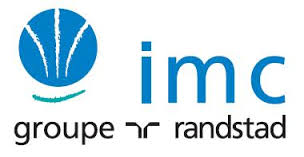 BTS SIOServices Informatiques aux OrganisationsBTS SIOServices Informatiques aux Organisations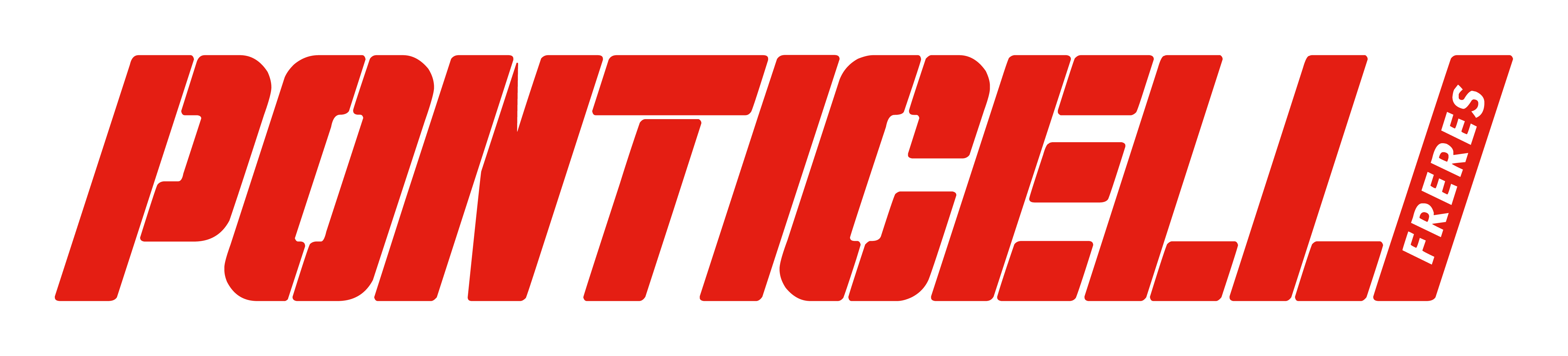 OptionSISRSession2015BECK FrançoisActivité professionnelle N°NATURE DE L'ACTIVITETravaux pratique réalisé en entrepriseContexte  Apprentissage et migration de messagerieObjectifs Migration de messagerie ( KIOSK vers Exchange )Lieu de réalisationCentre de formationSOLUTIONS ENVISAGEABLESMigration de messagerieDESCRIPTION DE LA SOLUTION RETENUEDESCRIPTION DE LA SOLUTION RETENUEConditions initialesSimple liens entre machineConditions finales2 liens physiques représentés comme 1 lien logiqueOutils utilisés Cisco Packet TracerCONDITIONS DE REALISATIONCONDITIONS DE REALISATIONMatériels Machine, switchLogiciels Cisco Packet TracerDurée1hContraintes Activation téléphonique parfois néccessaire.COMPETENCES MISES EN OEUVRE POUR CETTE ACTIVITE PROFESSIONNELLE COMPETENCES MISES EN OEUVRE POUR CETTE ACTIVITE PROFESSIONNELLE A1.2.4 A1.3.3A1.3.4 A1.4.1 A2.1.1A2.2.1 A3.2.1 Détermination des tests nécessaires à la validation d'un serviceAccompagnement de la mise en place d'un nouveau service Déploiement d'un serviceParticipation à un projet Accompagnement des utilisateurs dans la prise en main d'un serviceSuivi et résolution d'incidents Installation et configuration d'éléments d'infrastructureDEROULEMENT DE L'ACTIVITE0 – Objet :Ce document décrit la manière de configurer les comptes Office 365 KIOSK avec Outlook 2010CONCLUSIONLa solution solution est de configurer le compte de messagerie sur une adresse de type KIOSKEVOLUTION POSSIBLE